Сгладить адаптационный период помогут игры, направленные на эмоциональное взаимодействие ребенка со взрослым.Эмоциональное общение возникает на основе совместных действий, сопровождаемых улыбкой, ласковой интонацией, проявлением заботы к каждому малышу.Цель игр – наладить доверительные отношения с каждым ребенком, подарить минуты радости малышам, вызвать положительное отношение к детскому саду.Ребенок должен увидеть в воспитателе доброго, всегда готового прийти на помощь человека (как мама) и интересного партнера в игре.Первые игры должны быть фронтальными, чтобы ни один ребенок не чувствовал себя обделенным вниманием. Инициатором игр всегда выступает взрослый.«Знакомство с игрушками»Атрибуты: можно использовать домашних, диких животных, кукол, которые можно одеть на руку.К детям приходит зайчик (медвежонок, ёжик). Его озвучивает воспитатель.Зайчик: «Здравствуй! Меня зовут Пушистик. А тебя как зовут? А давай я отгадаю, наверное, ты – Ваня».Если дети общительные - их имена можно «перепутать», чтобы дать им возможность вас поправить. Имена стеснительных детей лучше называть правильно, чтобы их не смущать. Можно помочь ребенку и от его имени поговорить с зайчиком: «Зайчик, а это Кирилл. Он очень хороший и спокойный мальчик».«Мама кошка»Атрибуты: маска кошкиДети – «котята», ходят свободно по групповой комнате. Воспитатель – «кошка» (можно надеть маску) произносит слова:Котятки мои гуляют, бегают, играют.Куда вы котятки собрались бежать?Мне вас совсем не догнать.Бегите скорее ко мне под лапки.Будем играть в прятки."Котята" бегут к "кошке" и прячутся под "лапками". Ни один "котёнок" (ребёнок) не должен остаться в стороне.Игра - это огромное светлое окно, через которое в духовный мир ребенка вливается живительный поток представлений, понятий об окружающем мире. Игра - это искра, зажигающая огонек пытливости и любознательности.Сухомлинский В. А.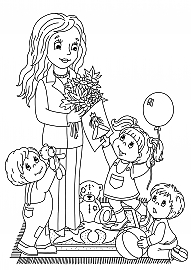 «Солнечные зайчики»Атрибуты: Маленькое зеркальце.Воспитатель зеркалом пускает солнечных зайчиков и говорит при этом:Солнечные зайчики.
Играют на стене.
Помани их пальчиком,
пусть бегут к тебе!
По сигналу «Лови зайчика!» дети пытаются его поймать.
Игру можно повторить 2-3 раза.«Мы топаем ногами»Играющие ребята становятся в круг на таком расстоянии друг от друга, чтобы при движении не задевать соседей. Воспитатель вместе с детьми произносит текст так медленно, с расстановкой, давая возможность сделать то, о чем говорится в стихотворении:
Мы топаем ногами,
Мы хлопаем руками,
Киваем головой.
Мы руки поднимаем,
Мы руки опускаем,
Мы руки подаем.
(Дети берутся за руки, образуя круг)
Мы бегаем кругом.
Через некоторое время воспитатель говорит: «Стой». Все останавливаются. Игра повторяется.Департамент образования мэрии г. ЯрославляСетевое взаимодействие МДОУ «Детский сад № 6, 61, 69, 149»Адаптационные игры в детском саду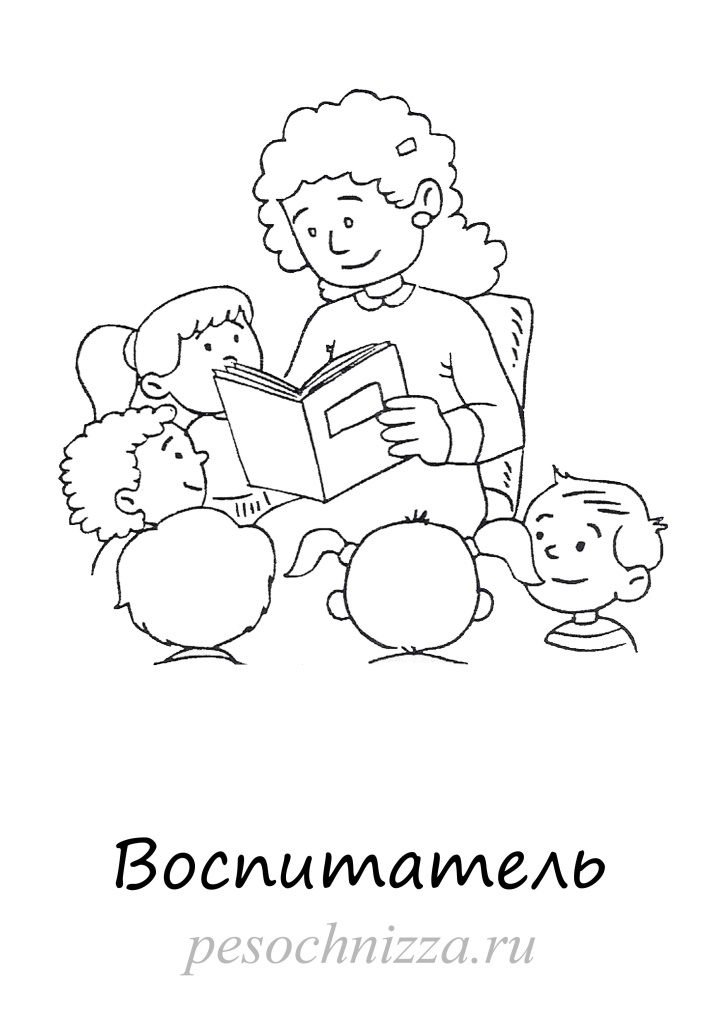 г. Ярославль, 2018 год«Игры с водой»Атрибуты: таз с водой, плавающие предметы (уточка, мячик, лодка и т.п.) и тонущие предметы (камень, металлическая тарелка и т.п.), бумажные кораблики по количеству детей, 2—3 лейки.Воспитатель показывает таз с водой, обращает внимание детей на то, что вода чистая, холодная, прозрачная, спрашивает зачем она нужна. Дети трогают воду, бросают различные предметы, отмечая, какие предметы плавают, а какие тонут. Воспитатель говорит, что грязную воду нельзя пить, купаться в ней. Напоминает, что воду надо беречь и не засорять.В конце экспериментов с водой дети пускают бумажные кораблики, дуют на них, изображая ветер.Если игра проводиться на групповом участке, то после игры воду можно налить в лейки и дать детям возможность полить цветы, кусты, деревья.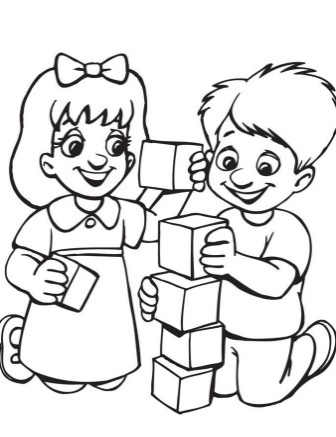 